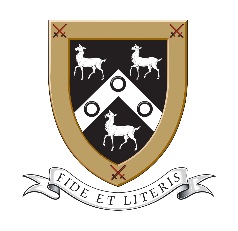 St Paul’s SchoolJOB DESCRIPTIONTeacher of MathematicsStarting Autumn Term 2020Department 		Mathematics	Line Manager		Head of MathematicsGeneralSt Paul's is a selective independent boys’ school with about 950 pupils in the age range 13 to 18, of whom up to 35 are boarders. The School (which includes a Junior School for boys of age 7 to 13) occupies a superb 45-acre site on the south bank of the Thames, west of Hammersmith Bridge.  St Paul’s excels academically at both A-level and GCSE, with some of the highest national scores. These endeavours, as well as the work beyond the curriculum, excite both students and teachers alike.  Teaching takes place within an eight period day, five days a week.   The Mathematics Department	The Mathematics Department is the largest in the School. In 2019–20 it consists of 23 staff, all of whom have a mathematics or related degree. All pupils study Mathematics in Years 9 to 11 and all take Edexcel International GCSE (IGCSE) at the end of year 11. A typical year-group consists of 176 boys. In Years 12 and 13 a very large number of boys opt for Mathematics, with or without Further Mathematics; in a typical A Level year group, there are 155 boys taking Mathematics, of whom 55 also take Further Mathematics.The Department aims above all to inspire pupils and provide real mathematical education; high results are a consequence rather than the overriding aim. The Departmental philosophy is opposed to acceleration, strongly preferring enrichment, expansion and greater depth. The absence of coursework at IGCSE has given us the opportunity for a wide range of problem-solving and investigative work that is unhampered by the restrictions of external assessment criteria, and often lessons go well beyond the examination syllabus. A substantial programme of problem-solving skills is built into the curriculum. Considerable use is made of the various National Mathematics Competitions and Olympiads. Other extra-curricular activities include an inter-house mathematics competition, a mathematical society that regularly invites visiting speakers, junior and senior mathematics problem solving clubs and trips to events outside school. Results in public exams are consistently high; over the last 3 years the percentages obtaining grade A* or A at A-level have been between 81% and 87%. In 2019, 77 candidates out of 149 obtained A* in Mathematics A-level, 33 candidates out of 53 obtained A* in Further Mathematics A-level and 80% obtained a grade 9 at IGCSE.The Post AvailableThe successful applicant will be expected to teach up to 29 lessons per week of 35 minutes each (new teachers start with a reduced allocation), covering a variety of classes. A typical allocation for an established teacher might be two classes in Years 9, 10 or 11 and four in Years 12 and 13, with some of the latter being Further Mathematics sets. However, there is sufficient flexibility to meet the individual teacher’s preferences and strengths, for example in Applied Mathematics. We are looking in the first instance for someone who can convey a genuine interest in mathematics. We welcome equally applications from experienced teachers, those on a PGCE, or complete beginners: teaching experience is not necessary, as the school has its own Graduate Teacher Programme for those new to the profession. Members of staff are expected to contribute to extra-curricular activities and, once established, to become tutors, having pastoral responsibility for up to twelve boys across the age range.Personal ProfileStrong academic background and subject knowledgeAbility to stretch our best and brightest studentsPassion for the subject taught and for teachingExcellent classroom practitioner (or potential to be)Commitment to improve teaching and learning, and continued professional developmentGood communication skills, orally and writtenAbility to work well as part of a team, and to build trust and openness Discretion, courtesy, honesty and integrity Reliable, punctual, diligent and well-organisedEnthusiasm, and ability to motivate and inspire studentsCommitment to safeguarding and the welfare of studentsWillingness to be involved in the wider life of the schoolFurther Details and applicationWe offer a salary significantly above the National Scale, help with accommodation if eligible, and a highly discounted education for staff children, subject to competitive entry.  Selection will be made on an equal opportunities basis.All staff have a responsibility and duty of care to safeguard and promote the welfare of pupils. Staff must be aware of the systems within the School which support safeguarding and must act in accordance with the School’s Safeguarding & Child Protection policy and Code of Conduct.  Staff will receive appropriate child protection training which is regularly updated.Further details and an application form can be obtained from the School’s website www.stpaulsschool.org.uk via the ‘Work with Us’ link in the footer.  The Head of Mathematics, Andy Ashworth-Jones would be happy to talk to any interested applicant and answer any queries. He should be contacted in the first instance by e-mail at aaj@stpaulsschool.org.uk .  Applicants without significant teaching experience (for example, not currently enrolled on a PGCE course) are strongly recommended to contact Andy Ashworth-Jones to arrange a visit to the School in advance of the interviews.  Please note, all shortlisted candidates will be required to teach an observed lesson at interview.  Early application is advisable; we reserve the right to close this vacancy early if a suitable candidate is found.Applications should be sent via email, to Mrs Gail Doyle, PA to the High Master on recruitment@stpaulsschool.org.uk and the closing deadline for all applications is midday on Tuesday 25 February 2020.  Interviews will take place on Wednesday 4 March 2020. 